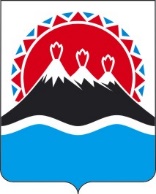 РЕГИОНАЛЬНАЯ СЛУЖБА ПО ТАРИФАМ И ЦЕНАМ КАМЧАТСКОГО КРАЯПОСТАНОВЛЕНИЕг. Петропавловск-КамчатскийОб утверждении экономически обоснованных тарифов ГУП КК «Камчаттрансфлот» на перевозку пассажиров морским транспортом в муниципальном сообщении на территории Пенжинского муниципального района Камчатского края на 2023 годВ соответствии с постановлением Правительства Российской Федерации от 07.03.1995 № 239 «О мерах по упорядочению государственного регулирования цен (тарифов)», постановлениями Правительства Камчатского края от 30.03.2018 № 133-П «Об утверждении Порядка осуществления государственного регулирования цен (тарифов) в транспортном комплексе в Камчатском крае», от 19.12.2008 № 424-П «Об утверждении Положения о Региональной службе по тарифам и ценам Камчатского края», протоколом Правления Региональной службы по тарифам и ценам Камчатского края от ХХ.12.2022 № ХХ.ПОСТАНОВЛЯЮ:1. Утвердить и ввести в действие на 2023 год экономически обоснованные тарифы ГУП КК «Камчаттрансфлот» на перевозку одного пассажира морским транспортом в муниципальном сообщении на территории Пенжинского муниципального района Камчатского края в следующих размерах:1) 5 167 рублей 57 копеек (без учета НДС);2) 6 201 рублей 08 копеек (с учетом НДС).2. Настоящее постановление вступает в после дня его официального опубликования.[Дата регистрации]№[Номер документа]Временно исполняющий обязанности руководителя[горизонтальный штамп подписи 1]В.А. Губинский